Stadtteil Monakam1)	Genehmigt am...		2)	In Kraft getreten am...Straßenverzeichnis Monakam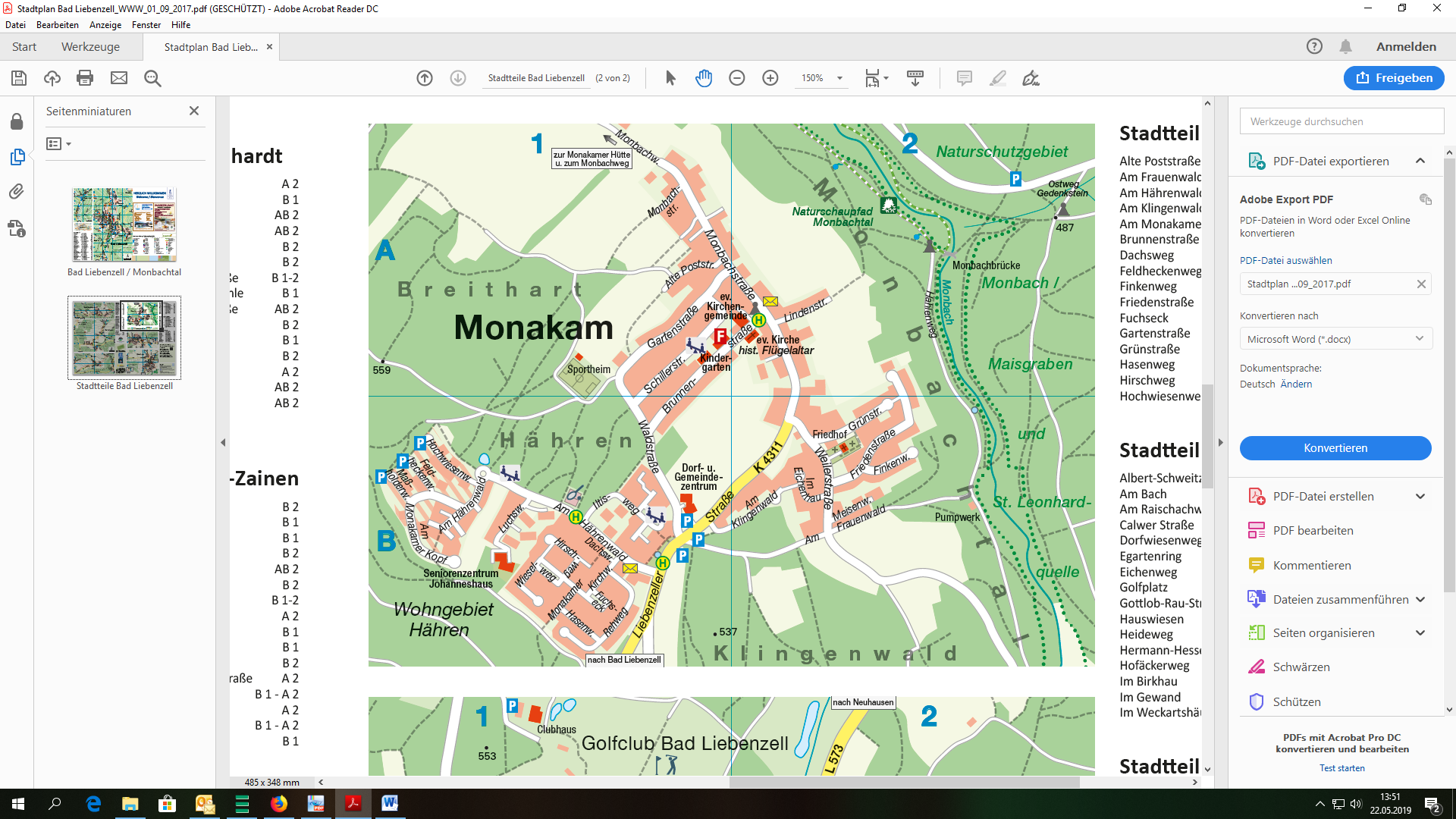 „Frauenwald“15.08.19802)„Frauenwald 1. Änderung“31.07.20152)„Hähren“28.06.19741)„Hähren II – 2. Änderung“18.04.19972)„Hähren II – 3. Änderung“28.05.19992)„Hähren III“22.11.19852)„Hähren III – 1.  Änderung“19.09.20122)„Hähren III – 2. Änderung“22.05.20152)„Hähren III – 2. Änderung Dachaufbauten“24.06.20162)„Hähren IV“06.05.20052)„Hähren IV – 1. Änderung“20.10.20062)„Hausäcker“05.09.19802)„Hausäcker – 1. Änderung“23.10.20122)„Hotel Am Hährenwald“05.12.20032)„Liebenzeller Straße/Monbachweg“06.05.20142)„Unter der Dorfgasse“10.05.20192)„Wolfacker“30.07.19992)Alte PoststraßeAB1IltiswegA2Am FrauenwaldB2Im BienengartenA2-B2Am HährenwaldA2Im EichenhauB2Am KlingenwaldB2Liebenzeller StraßeA2-B2Am Monakamer KopfA2LindenstraßeB1BrunnenstraßeA2-B1LuchswegA2DachswegA2MaßholderwegA2FeldheckenwegA2MeisenwegB2FinkenwegB2Monakamer KirchwegA2FriedensstraßeB2MonbachstraßeAB1FuchseckA2RehwegA2GartenstraßeA1-B1SchillerstraßeA1-B1GrünstraßeB2WaldstraßeA1-2HasenwegA2WeilerstraßeB2HirschwegA2WieselwegA2HochwiesenwegA2